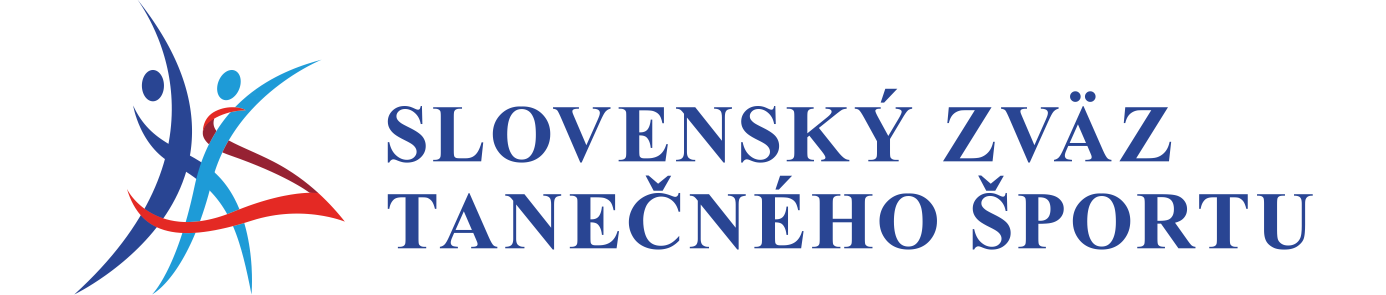 PRIHLÁŠKA NA Skúšky trénerov I. KVALIFIKAČNÉHO STUPŇAdňa 27.1.2018 – 28.1.2018 na FTVŠ UK Bratislava Priezvisko:  ........................................................................  Meno:  ...................................................Titul  pred: ....................  za: ...................Evidenčné číslo SZTŠ:  ............................................................Zapletené členské SZTŠ rok 2017:...................................................Zapletené členské SZTŠ rok 2018:...................................................Záverečná práca odovzdaná dňa: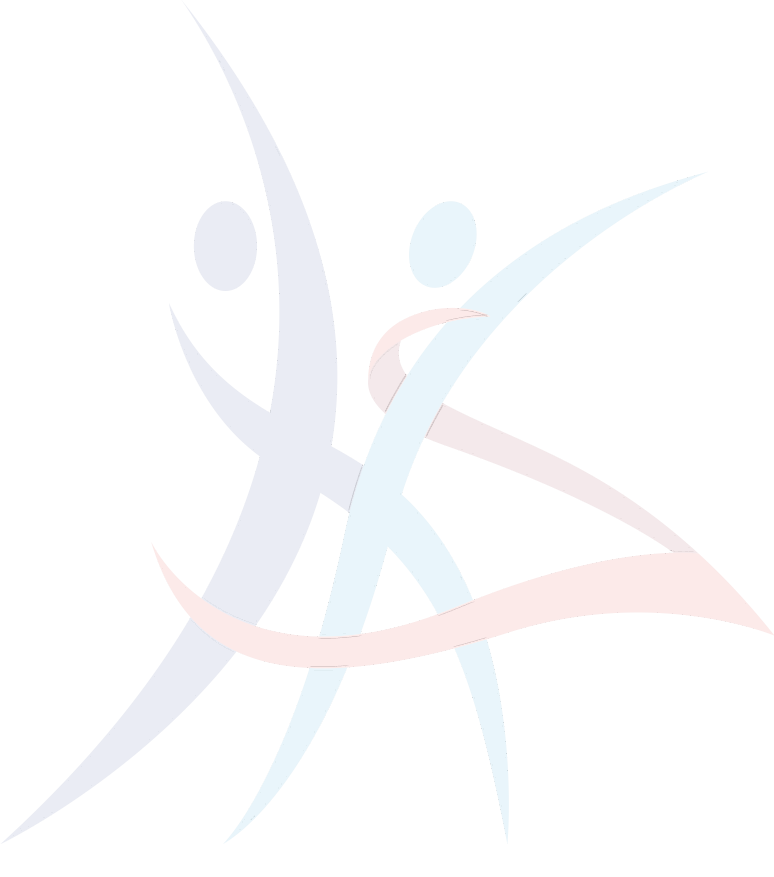 V .............................................,  dňa .............................  Podpis:  .......................................................V prípade záujmu o prvý termín skúšok je potrebné prihlášku zaslať mailom na adresu milan_spanik@tskmm.sk do 8.1.2018. 